Publicado en Madrid el 25/09/2018 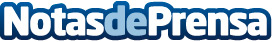 Directia refuerza su oferta de logística relacional con nuevos servicios de gestión en el punto de ventaEl objetivo de la unidad de negocio de Mediapost es acercar las marcas a sus consumidores, mejorar la experiencia de compra en el punto de venta y seguir siendo la empresa de referencia en implementaciones promocionales. La oferta de Directia se completa con el nuevo software eCOS, especializado en la administración de materiales promocionales y servicios en el punto de venta
Datos de contacto:RedacciónNota de prensa publicada en: https://www.notasdeprensa.es/directia-refuerza-su-oferta-de-logistica Categorias: Nacional Comunicación Marketing Logística Recursos humanos Consumo Consultoría http://www.notasdeprensa.es